Micro-habitats 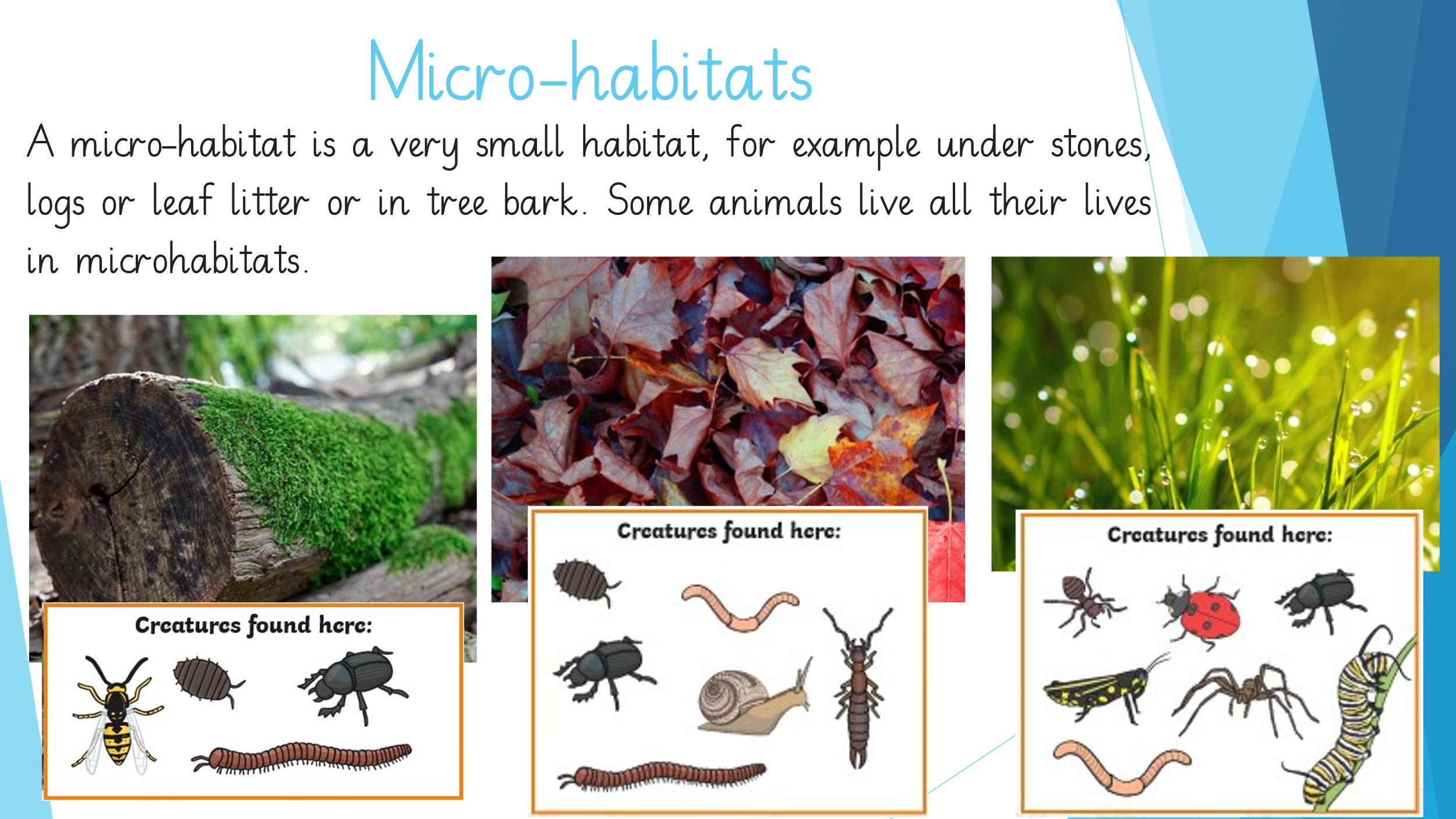 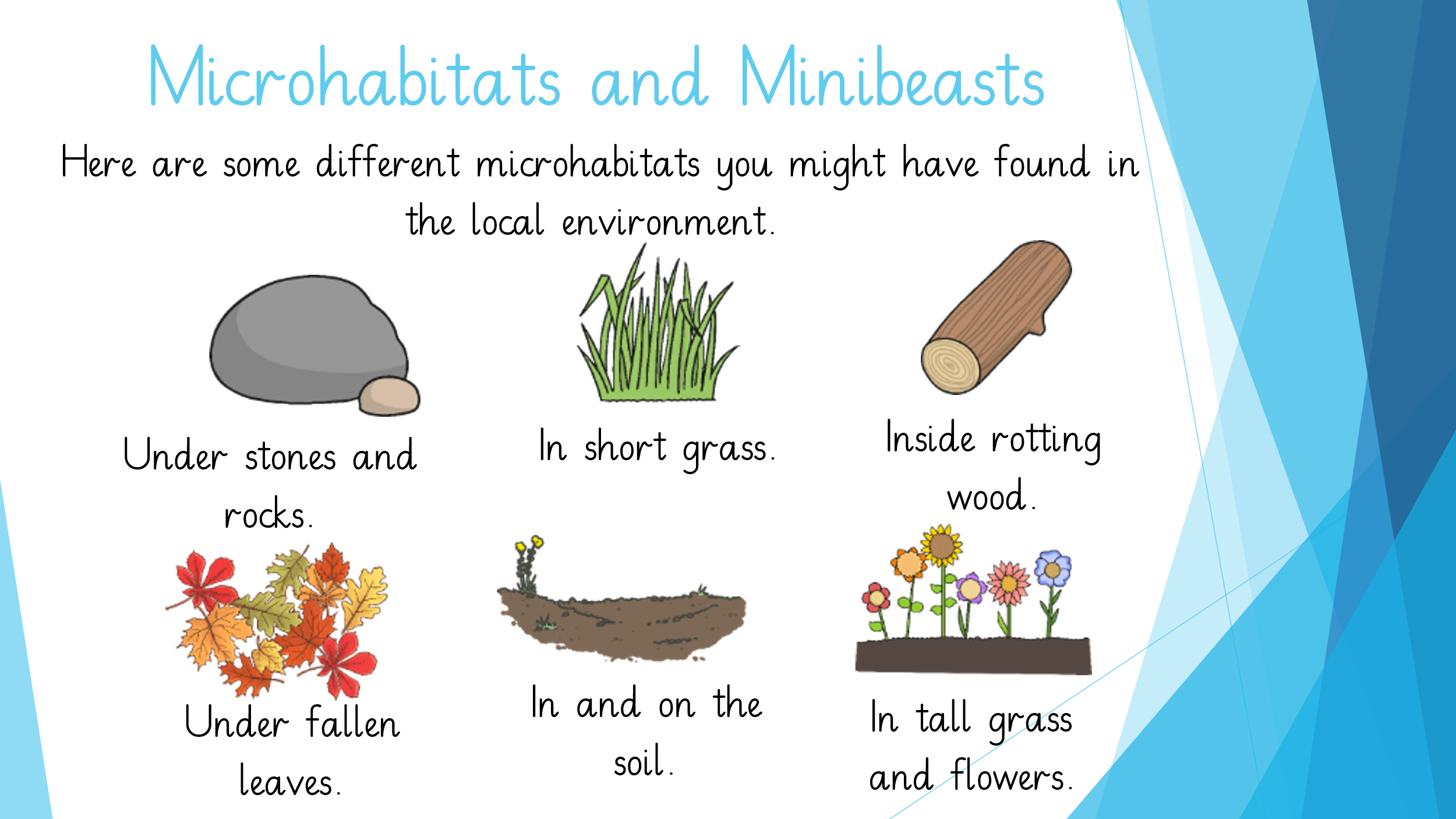 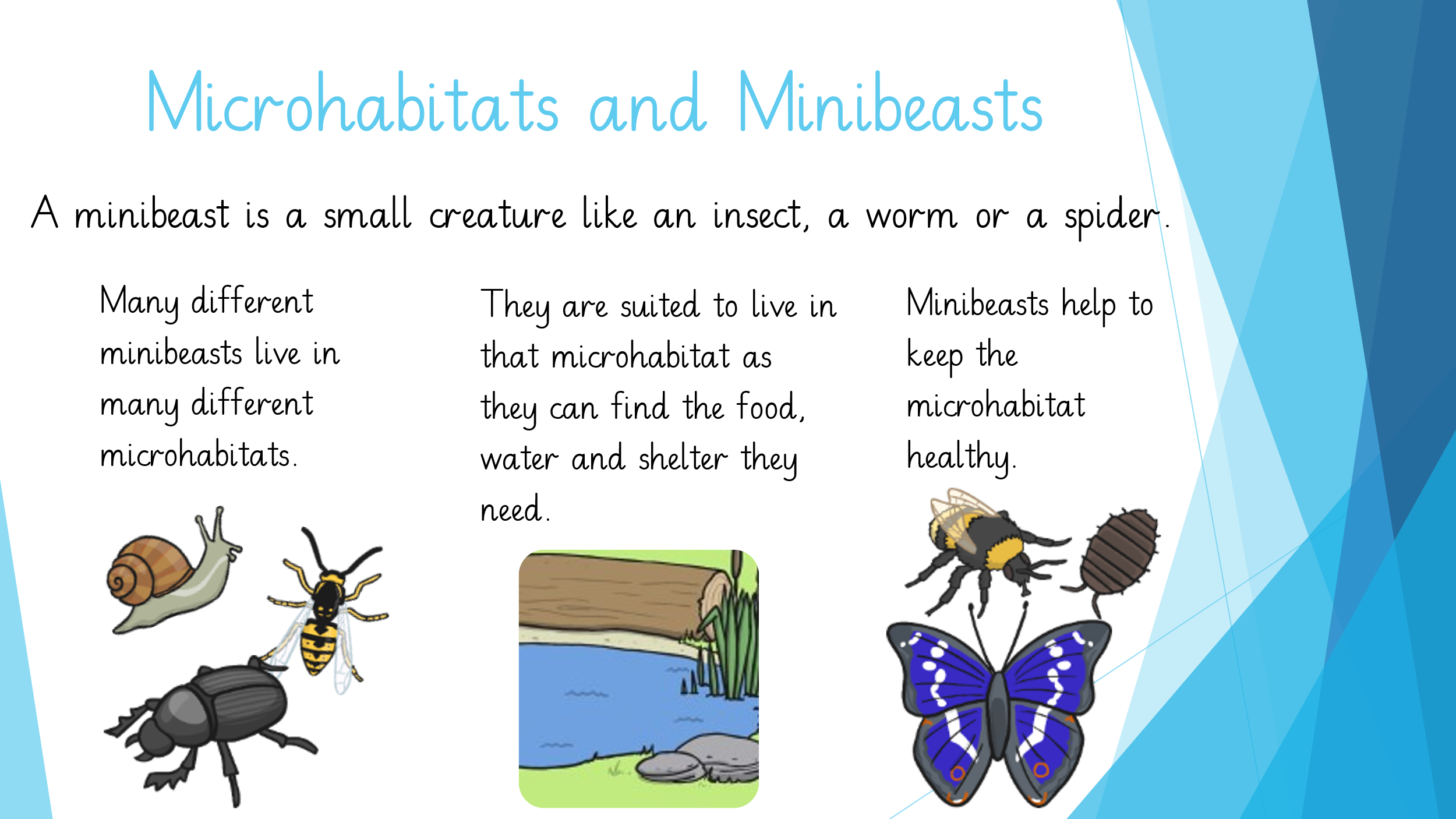 Have a look at a micro-habitat in your garden and show any minibeasts you find on the table below.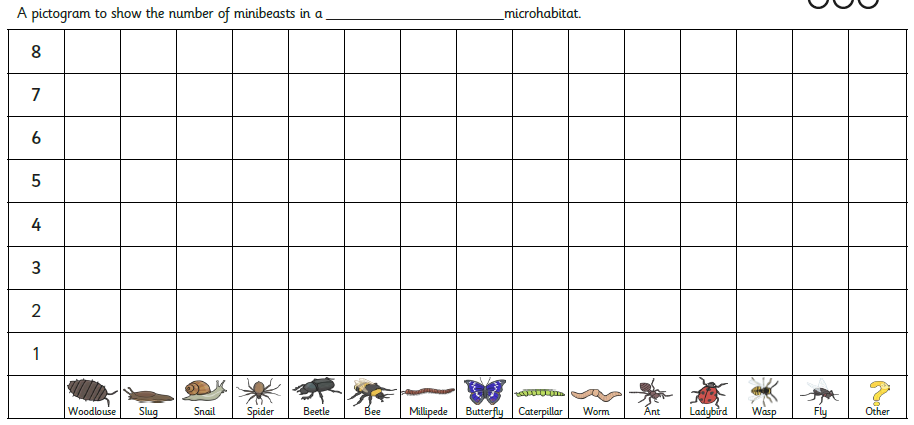 